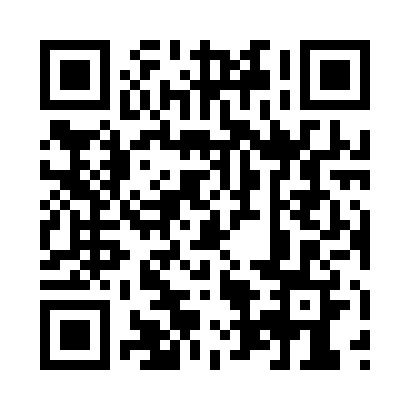 Prayer times for Casino, British Columbia, CanadaWed 1 May 2024 - Fri 31 May 2024High Latitude Method: Angle Based RulePrayer Calculation Method: Islamic Society of North AmericaAsar Calculation Method: HanafiPrayer times provided by https://www.salahtimes.comDateDayFajrSunriseDhuhrAsrMaghribIsha1Wed3:425:2812:485:538:089:552Thu3:395:2712:485:538:099:573Fri3:375:2512:475:548:119:594Sat3:345:2312:475:558:1210:025Sun3:325:2212:475:568:1410:046Mon3:305:2012:475:578:1510:067Tue3:275:1912:475:588:1610:088Wed3:255:1712:475:598:1810:119Thu3:225:1612:476:008:1910:1310Fri3:205:1412:476:008:2110:1511Sat3:185:1312:476:018:2210:1812Sun3:155:1112:476:028:2310:2013Mon3:135:1012:476:038:2510:2214Tue3:115:0912:476:048:2610:2515Wed3:085:0712:476:048:2710:2716Thu3:065:0612:476:058:2910:2917Fri3:045:0512:476:068:3010:3218Sat3:025:0312:476:078:3110:3419Sun2:595:0212:476:088:3310:3620Mon2:575:0112:476:088:3410:3821Tue2:555:0012:476:098:3510:4122Wed2:534:5912:476:108:3610:4223Thu2:534:5812:486:108:3810:4324Fri2:524:5712:486:118:3910:4325Sat2:524:5612:486:128:4010:4426Sun2:524:5512:486:138:4110:4527Mon2:514:5412:486:138:4210:4528Tue2:514:5312:486:148:4310:4629Wed2:504:5212:486:158:4410:4630Thu2:504:5212:486:158:4510:4731Fri2:504:5112:496:168:4610:48